  Р О С С И Й С К А Я   Ф Е Д Е Р А Ц И Я    Б Е Л Г О Р О Д С К А Я   О Б Л А С Т Ь 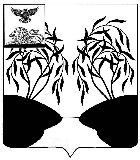 МУНИЦИПАЛЬНЫЙ  СОВЕТ  МУНИЦИПАЛЬНОГО РАЙОНА «РАКИТЯНСКИЙ РАЙОН» БЕЛГОРОДСКОЙ  ОБЛАСТИ Третье заседание Муниципального совета Р Е Ш Е Н И Е от  20 ноября 2018 г.                                                                    №  6Об утверждении Положения о порядке сообщения лицами, замещающими муниципальные должности Ракитянского района, о возникновении личной заинтересованности при исполнении должностных обязанностей, которая приводит или может привести к конфликту интересовНа основании  Федерального  закона  от 25 декабря 2008 года № 273-ФЗ  «О противодействии коррупции», Указа  Президента Российской Федерации от 22 декабря 2015 года № 650 «О порядке сообщения лицами, замещающими отдельные государственные  должности Российской Федерации, должности федеральной государственной службы, и иными лицами о возникновении личной заинтересованности при исполнении должностных обязанностей, которая приводит или может привести к конфликту интересов, и о внесении изменений в некоторые акты Президента Российской Федерации», а также в целях единой государственной политики на территории Ракитянского района в области противодействия коррупции Муниципальный совет решил:         1. Утвердить Положение о порядке сообщения лицами, замещающими муниципальные должности Ракитянского района, о возникновении личной заинтересованности при исполнении должностных обязанностей, которая приводит или может привести к конфликту интересов» (прилагается).2. Разместить данное решение на официальном сайте органов местного самоуправления Ракитянского района.3. Контроль за исполнением настоящего решения возложить на постоянную комиссию по вопросам местного самоуправления, работы Муниципального совета /Ю.Д.Костинов/.ПредседательМуниципального совета                                                                   Н. ЗубатоваПриложение к решениюМуниципального советаот 20 ноября 2018 г. №  6Положениео порядке сообщения лицами, замещающими муниципальные       должности Ракитянского района, о возникновении личной заинтересованности при исполнении должностных обязанностей, которая приводит или может привести к конфликту интересовНастоящим Положением определяется порядок сообщения лицами, замещающими муниципальные должности Ракитянского района, о возникновении личной заинтересованности при исполнении должностных обязанностей, которая приводит или может привести к конфликту интересов (далее – Положение).Лица,  замещающие  муниципальные должности Ракитянского района, обязаны в соответствии с законодательством Российской Федерации о противодействии коррупции сообщить, о возникновении личной заинтересованности при исполнении должностных обязанностей, которая приводит или может привести к конфликту интересов, а также принимать меры по предотвращению или урегулированию конфликта интересов.          Сообщение оформляется а письменной форме в виде уведомления о возникновении личной заинтересованности при исполнении должностных обязанностей, которая приводит или может привести к конфликту интересов (далее – уведомление).Лица,  замещающие  муниципальные должности Ракитянского района, направляют уведомление на имя председателя Муниципального совета Ракитянского района по форме согласно приложению № 1 к настоящему Положению.           Регистрация уведомлений осуществляется старшим специалистом Муниципального совета в журнале учета уведомлений о возникновении конфликта  интересов по форме согласно приложению № 2 к настоящему Положению. На уведомлении ставится отметка о его поступлении с указанием даты и регистрационного номера согласно журналу.Уведомления, представленные лицами,  замещающими  муниципальные должности Ракитянского района, рассматриваются комиссией по урегулированию конфликта интересов и по контролю за достоверностью сведений о доходах, об имуществе и обязательствах имущественного характера, представляемых лицами, замещающими муниципальные должности Ракитянского  района (далее – комиссия),  которая осуществляет подготовку мотивированного заключения по результатам рассмотрения уведомления.         При подготовке мотивированного заключения по результатам рассмотрения уведомления комиссия имеет право проводить собеседование с лицами, замещающими муниципальные должности Ракитянского  района, предоставившими уведомления, получать от них письменное пояснение, а председатель Муниципального совета может направлять в установленном порядке запросы в органы местного самоуправления и заинтересованные организации.Рассмотрение уведомления, заключения и других материалов комиссией осуществляется в соответствии с Положением о комиссии  по урегулированию конфликта интересов и по контролю за достоверностью сведений о доходах, об имуществе и обязательствах имущественного характера, представляемых лицами, замещающими муниципальные должности Ракитянского  районаПриложение 1к Положению о порядке сообщения лицами, замещающими муниципальные должности Ракитянского района, о возникновении личной заинтересованности при исполнении должностных обязанностей, которая приводит или может привести к конфликту интересов_____________________________________(Ф.И.О. председателя Муниципального совета                                                                                   ______________________________(Ф.И.О., замещаемая должность)УВЕДОМЛЕНИЕ О ВОЗНИКНОВЕНИИ ЛИЧНОЙ ЗАИНТЕРЕСОВАННОСТИ ПРИ ИСПОЛНЕНИИ ДОЛЖНОСНЫХ ОБЯЗАННОСТЕЙ, КОТОРАЯ ПРИВОДИТ ИЛИ МОЖЕТ ПРИВЕСТИ К КОНФЛИКТУ ИНТЕРЕСОВСообщаю о возникновении у меня личной заинтересованности при исполнении должностных обязанностей, которая приводит или может привести к конфликту интересов (нужное подчеркнуть).Обстоятельства, являющиеся основанием возникновения личной заинтересованности: ______________________________________________________________________________________________________________________________________________________________________________________________________________________________Должностные обязанности, на исполнение которых влияет или может повлиять личная заинтересованность:______________________________________________________________________________________________________________________________________________________________________________________________________________________________Предлагаемые меры по предотвращению или урегулированию конфликта интересов: ______________________________________________________________________________________________________________________________________________________________________________________________________________________________Намереваюсь (не намереваюсь) лично присутствовать на заседании комиссии  по урегулированию конфликта интересов и по контролю за достоверностью сведений о доходах, об имуществе и обязательствах имущественного характера, представляемых лицами, замещающими муниципальные должности Ракитянского  района, при рассмотрении настоящего уведомления  (нужное подчеркнуть).«__» ________ 20__ г. ____________________                     _________________                                      (подпись лица, направившего                                                                уведомление)	              (расшифровка подписиПриложение 2к Положению о порядке сообщения лицами, замещающими муниципальные должности Ракитянского района, о возникновении личной заинтересованности при исполнении должностных обязанностей, которая приводит или может привести к конфликту интересовЖурналрегистрации уведомлений о возникновении личной заинтересованности при исполнении должностных обязанностей, которая приводит  или может привести к конфликту интересовРегистрацион-ныйномерДата поступ-ления уведом-ленияФ.И.О. должность, обратившегося с уведомлениемКраткое содержание информации уведомленияФ.И.О., должность лица, принявшего уведомление, его подпись12345